             ?АРАР                                                             ПОСТАНОВЛЕНИЕ         28    март 2019 й.                          № 22                     28   марта  2019 г.    О проведении субботника и месячника по благоустройству территории сельского поселения Большеокинский сельсовет муниципального района Мечетлинский район в 2019 году.    В целях улучшения санитарного состояния и благоустройства территории Сельского поселения Большеокинский сельсовет муниципального района Мечетлинский район,  Республики Башкортостан, во исполнения распоряжения ПравительстваРеспублики Башкортостан от 25 марта 2019года № 244-р,  согласно постановления  администрации муниципального района Мечетлинский район от 27.03.2019г. №200.ПОСТАНОВЛЯЮ:    1.Провести месячник с 06.04.2019 года по 11.05.2019 года по санитарной очистке и благоустройству населенных пунктов сельского поселения  и организовать экологический субботник «Сделаем вместе Республику чище» 6 и 27 апреля 2019 года и, а так же территорий, прилегающих к населенным пунктам в Большеокинском сельском поселении.    2.Привлечь к участию в выполнении намеченных мероприятий общественность и население.    3.Рекомендовать руководителям предприятий, организаций и учреждений всех форм собственности, частным предпринимателям, организовать и провести работы по уборке и благоустройству на закрепленных территориях   4.Рекомендовать домовладельцам на правах частной собственности провести санитарную уборку закрепленной территории.   5. Землеустроителю Сельского поселения	Большеокинский сельсоветмуниципального района Мечетлинский район Фатиховой Л.М. довести информацию о проведении субботника до населения посредством объявлений, обеспечить участников субботника мешками для сбора мусора, инвентарём, перчатками, транспортом для вывоза и размещения ТБО на полигоне   6.Опубликовать постановление на сайте администрации.   7. Контроль за исполнением постановления оставляю за собой.Глава администрации                                                 В.И.ШагибитдиновПриложение № 1 к постановлению от 28.03.2019 г. № 22Планмесячника по благоустройству населенных пунктов Большеокинского сельского поселения.   БАШ?ОРТОСТАН  РЕСПУБЛИКА№ЫМ»СЕТЛЕ РАЙОНЫМУНИЦИПАЛЬ РАЙОНЫНЫ*ОЛЫ  АКА  АУЫЛ СОВЕТЫАУЫЛ БИЛ»М»№ЕХ»КИМИ»ТЕ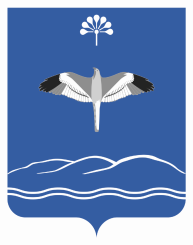 АДМИНИСТРАЦИЯСЕЛЬСКОГО ПОСЕЛЕНИЯБОЛЬШЕОКИНСКИЙ СЕЛЬСОВЕТМУНИЦИПАЛЬНОГО РАЙОНАМЕЧЕТЛИНСКИЙ РАЙОНРЕСПУБЛИКИ БАШКОРТОСТАН№п\пНаименование работИсполнительДата1234Организационные мероприятияОрганизационные мероприятияОрганизационные мероприятияОрганизационные мероприятия1.На заседании комиссии по проведению субботника и благоустройству рассмотреть вопросы:План работ по проведению месячника и субботникаГлава администрации29.03.2019.2Оповещение населения о дне проведения субботника, изготовление объявлений. Довести информацию о проведении месячника и субботников до организаций, учреждений и предприятийФатихова Л.М.Руководители предприятий, старосты населённых пунктов Большеокинский СДКДо 05.04.20194.Согласовать с руководителями организаций, предприятий вопрос о выделении техники, материалов, людей, планы субботника.Руководители организаций и предприятийдо 29.03.20195.Подготовить инструмент, материалы на субботник, довести до населения меры пожарной безопасности.Руководители организаций и предприятийдо 05.04.20196На заседании комиссии заслушать отчет организаций, учреждений, предприятий, частных предпринимателей о проведенных работах в ходе проведения субботника и месячника по благоустройствуРуководители предприятий, организаций и учреждений, старосты населённых пунктов11.05.20197.Организовать уборку общих территорий: вывоза мусора и уборки территорий.Руководители организаций, старостыв течение месячникаВ ходе субботника и месячника по благоустройствуВ ходе субботника и месячника по благоустройствуВ ходе субботника и месячника по благоустройствуВ ходе субботника и месячника по благоустройству.Центральная площадь,  Администрация, СДК, школаБереговая линия вдоль реки ОКАЖители прилегающих домовВ течение месячникаУборка дороги к школеРаботники и ученики школыВ течение месячникаУборка, ремонт покраска детских площадок, высадка цветов Школа, детский садикВ течение месячникаОчистка дорогАдминистрация СП, население, школаОчистка и покраска дорожных бордюровУборка мусора вдоль дорогиАдминистрация СП, населениев периодпроведениямесячникаУборка территорий населенных пунктов, частных домовладений и приусадебных участков: очистка центральных и придорожных водоотводных канав, уборка мусора, ремонт ограждений, очистка от кустарников фасадов приусадебных участков, ремонт отмостков, подрезка деревьев, побелка, уборка дорог и улиц,Население, старосты населённых пунктов, администрацияв периодпроведениямесячника1- Администрация Большеокинского сельского поселения, уборка собственной территории и прилегающей в радиусе 30 м., озеленение территории . Очистка от мусора вдоль дороги «Ачит Месягутово» от границы СП Азикеево до границы д.Ключевой. Очистка родника « Бакый чишма»в периодпроведениямесячника2ШКОЛА:- Уборка территории, обрезка кустарников, побелка оснований деревьев. Уборка вокруг школы до дороги ул.Мира и территорию до СДК (очистка придорожных канав), Приведение в порядок памятников ВОВ и Внуку.Директор школыв периодпроведениямесячника3ДЕТСКИЙ САД:- Уборка собственной территории, уборка прилегающей территории, обрезка кустарников, побелка оснований деревьев.Уборка территории старого садика. Вдоль дороги до магазина « Юлдаш» Заведующая детским садомв периодпроведениямесячника4БОЛЬШЕОКИНСКАЯ КЛУБНАЯ СИСТЕМА:- Уборка собственной территории, уборка прилегающей территории, обрезка кустарников, побелка оснований деревьев.Уборка территории вокруг здания от конторы до многоквартирных домов, хоккейная коробка.Заведующий клубомв периодпроведениямесячника5БОЛЬШЕОКИНСКАЯ СВА:- Уборка собственной территории, уборка прилегающей территории, обрезка кустарников, побелка оснований деревьев. Территория старой амбулатории.Уборка территории вокруг здания до дороги.Главный врачв периодпроведениямесячника6БОЛЬШЕОКИНСКАЯ ПОЧТА, АТС, СБЕРБАНК: - Уборка собственной территории, уборка прилегающей территории,.Уборка территории вокруг многоквартирных домов.Руководители участков.в периодпроведениямесячника7ОАО « БАШНЕФТЬ» АЗС №2 - Уборка собственной территории, уборка прилегающей территории,.Уборка территории вокруг АЗС в радиусе 50 метров.Руководительв периодпроведениямесячника8ИП « Бикташев»:- Уборка собственной территории, уборка прилегающей территории до дороги.в периодпроведениямесячника9Давлетбаев Р.Х.- Уборка собственной территории, уборка прилегающей территории до дороги. ( мелница, здания ХТП, Хозмаг)в периодпроведениямесячника10ИП « Валиева»:-Уборка собственной территории, уборка прилегающей территории до дороги.в периодпроведениямесячника11Тухватуллин А.С..- Уборка собственной территории, уборка прилегающей территории до дороги в радиусе 50 м. (пилорамав периодпроведениямесячника12Крючков А.А.- Уборка собственной территории, уборка прилегающей территории до дороги в радиусе 50 м. (пилорамав периодпроведениямесячника13Давляев Д.К.- Уборка собственной территории, уборка прилегающей территории до дороги, (пилорама)в период проведения месячника14Хисамов Р.- Уборка собственной территории, уборка прилегающей территории до дороги.( МТФ Тавла)в периодпроведениямесячника15- ПРЕДПРИЯТИЯ ТОРГОВЛИ: Уборка закрепленной территории (радиус -20 метров), очистка придорожных канав, установка баков под мусор, помывка окон, покраска и ремонт фасадов помещений.в периодпроведениямесячника16Клуб деревни Средняя Ока.- Уборка собственной территории, уборка прилегающей территории до дороги и 20 метров через дорогу.в периодпроведениямесячника17Клуб деревни Степной, ФАП - Уборка собственной территории, уборка прилегающей территории до дороги.в периодпроведениямесячника18Мечеть с. Большая Ока - Уборка собственной территории, уборка прилегающей территории до дороги.в периодпроведениямесячника19Мечеть д. Средняя Ока - Уборка собственной территории, уборка прилегающей территории до дорогив периодпроведениямесячника20Магазин « Универмаг» РАЙПО-Уборка собственной территории, уборка прилегающей территории до дорогив периодпроведениямесячника21« Аптека»- Уборка собственной территории, уборка прилегающей территории до дорогив периодпроведениямесячника22Приведение в порядок гражданских кладбищОрганизации и жители поселения с. Большая Ока, д. Средняя Ока, д. Степной6 апреля 2019 г. в периодпроведениямесячника